Skittles Data Analysis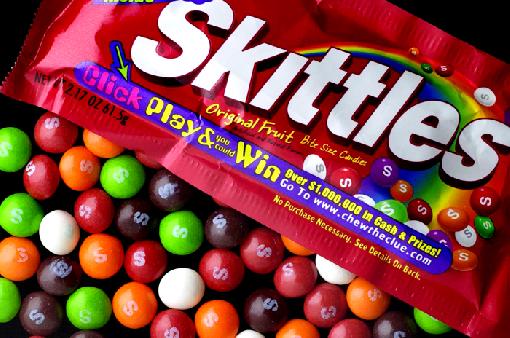 Gr. 7 Unit Project.Name_______________________			Date____________________________Name______________________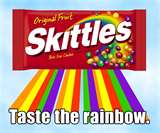 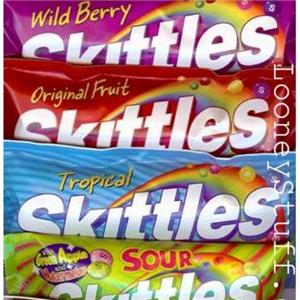 ChallengeThe Skittles Company fills skittles bags by weight, not by numbers of skittles. They do have a specific percentage for each of the colours they try to put in the bags. But each bag does not have the exact percentage for the different colours. What is the percentage for each colour: Red;Blue;Yellow;Green;Purple;Orange;How can the data from all students be organized to find the percentage that the skittles company uses for each colour?Organize the Class DataFind the mean (average) for each colour based on the class data. Find the mode for each colour based on the class data.Find the median for each colour based on the class data.Find the range for each colour based on the class data.Questions:Do all groups have the same average for the Total skittles? Why or why not?Do all groups have the same average for the Red skittles? Why or why not?c. Based on the average you found for the total number of skittles in a bag, whatnumber of skittles would you expect to find in a new bag of skittles?d. Based on the averages that you found for each color, what number of eachcolor of skittles would you expect to find in a new bag of skittles?• Red ___________________________ • Green__________________________• Blue ___________________________• Brown__________________________• Yellow_________________________ • Orange_________________________e. Even though you might expect to find this number, why might you find a differentnumber when you opened a new bag?f. What percent of each color of skittles do you think the skittles company useswhen bagging its candies?ACTIVITY 1: COLLECTING Skittles DATASkittles Data Record SheetStudent Name:_______________________________________Describe the contents of one bag of skittles before opening it!2. Open your bag of skittles but DO NOT EAT YOUR DATA! Record the data fromyour bag of skittles in the table.Questions to answer:a.Were the different colors the same for all bags? What were they?b. Will everyone in the class have the same total number of candies in a bag ofskittles? Why or why not?c. Will the number of red candies be the same in all bags? Why or why not? Whatabout the other colors?d.How do you think the skittles company fills the bags of skittles? Does thecompany purposely try to have a certain number of each color in each bag?When finished, you may eat your dataACTIVITY 2: ORGANIZING SKITTLES DATAStudent Name:___________________________________________________Skittles Data Group Record SheetRecord the group data:QuestionsWhat was the most number for each color? What was the least?ACTIVITY 2: ORGANIZING SKITTLES DATAStudent Name:___________________________________________________Skittles Data Group Record SheetRecord the group data:What was the most number for each color? What was the least?ColorNumber ofskittlesFractionalRepresentation of skittles of this ColorDecimalRepresentation of the FractionPercentRepresentationof the DecimalTotalNAMEREDBLUEYELLOWGREENPurpleORANGEColorREDBLUEYELLOWGREENBROWNORANGEMostLeastNameREDBLUEYELLOWGREENBROWNORANGEColorREDBLUEYELLOWGREENBROWNORANGEMostLeast